Vysoká škola technická a ekonomická v Českých BudějovicíchOkružní 10, 370 01 České Budějovice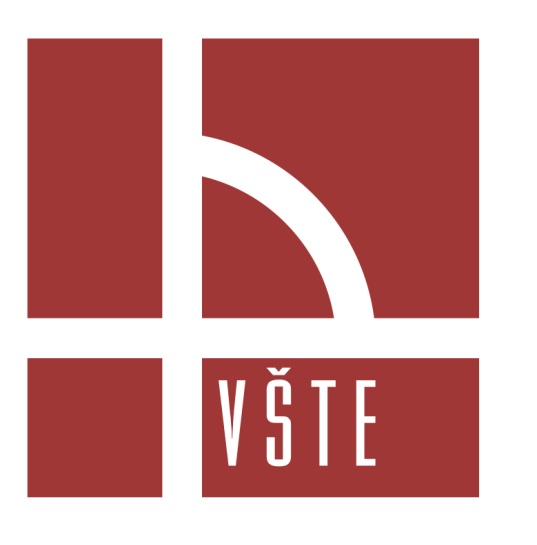 Závěrečná zpráva o řešení Interního grantu za rok 2015Rozvoj kvalitativního výzkumu v předmětu marketingový výzkum Číslo projektu02/2015Řešitel: Mgr. Václav DobiášŘešeno v roce20151. Cíl řešeníCílem řešení je rozvoj kvalitativní formy výzkumu v předmětu marketingový výzkum a u akademiků VŠTE.2. Materiál a metodika řešeníZ prostředků grantu byl zakoupen Notebook, 1 licence programu Atlas.ti a odborná literatura zaměřená na kvalitativní výzkum. Na předmětu marketingový výzkum bylo realizováno školení práce s programem v rámci kvalitativního výzkumu s výzkumným designem zakotvené teorie. Školení bylo přístupné akademikům. Pro podporu využití programu byl Mgr. Dobiášem sestaven video tutoriál a zakoupena odborná literatura zaměřená na kvalitativní výzkum. Seznam zakoupené literatury je uveden níže. Program Atlas.ti byl nainstalován na počítač v místnosti D116, takže na něm mohou studenti a akademici z VŠTE analyzovat své kvalitativní výzkumy.3. Výsledky a diskuseV rámci interního grantu byla zakoupena 1 licence programu Atlas.ti. Tento program je určen pro analýzu kvalitativních dat a to především v rámci výzkumného designu zakotvené teorie. Tento program byl z rozhodnutí kvestora Jaromíra Vrbky nainstalován na výkonný počítač v místnosti D116, díky čemuž je tento program k volnému využití akademikům i studentům VŠTE.Školení práce s programem bylo realizováno dne 21. 10. 2015. V rámci přednášky Ing. Kamily Tišlerové, Ph.D. na předmětu marketingový výzkum. Na školení byly emailovou formou pozvání všichni akademici VŠTE. V rámci školení byl nejdříve obecně představen kvalitativní výzkum, konkrétně pak výzkumná metoda zakotvené teorie. Následně byl představen program Atlas.ti, byly naznačeny možnosti využití programu a způsob práce s programem. Podrobně byly popsány nejdůležitější oblasti aktivit, které lze realizovat v programu Atlas.ti. Jde především o kódování, poznámkování, tvorbu vztahů a sítí vztahu mezi jednotlivými pojmy a možnosti analýzy kvalitativních dat. V rámci školení byly diskutovány možnosti využití programu Atlas.ti v rámci marketingového výzkumu. Z diskuse vyplynula možnost využití programu pro práci na bakalářských pracích studentů. Školení trvalo přibližně 70 minut.Pro podporu využití programu Atlas.ti byly vytvořeny video tutoriály, popisující práci v programu Atlas.ti. V rámci jednotlivých tutoriálů byly zahrnuty oblasti aktivit:Práce s primárními dokumentyRodiny primárních kódůKódováníPoznámkováníKategorizace kódůTvorba vztahů mezi kódyTvorba vztahových sítí a práce s nimiAnalýza blízkosti kódůAnalýza pomocí nástroje Query toolVideo tutoriály byly nainstalovány na počítači s licencí programu Atlas.ti v místnosti D116. V rámci interního grantu byly dále zakoupeny publikace určené pro podporu kvalitativního výzkumu, výzkumného designu zakotvené teorie a statistického zpracování dat. Seznam zakoupených publikací je uveden v použitých zdrojích.4. Hlavní přínosy řešeníPomocí nákupu software Atlas.ti, následnému školení na práci s tímto programem a díky vytvoření  videotutoriálu se přispělo ke zkvalitnění předmětu marketingový výzkum, zároveň tím byla poskytnuta podpora pro kvalitativní výzkum u akademiků na VŠTE.5. Čerpání rozpočtuČerpání dle položek:Čerpání dle kategorií6. ZávěrZ prostředků interního grantu byl zakoupen Notebook a 1 licence programu určeného pro analýzu kvalitativních dat Atlas.ti. Pro podporu kvalitativního výzkumu na VŠTE byla dále zakoupena odborná literatura zaměřená na kvalitativní výzkum a zakotvenou teorii. Na předmětu marketingový výzkum bylo realizováno školení práce s programem v rámci kvalitativního výzkumu s výzkumným designem zakotvené teorie. Školení bylo přístupné akademikům. V rámci školení byly diskutovány možnosti využití programu Atlas.ti v rámci marketingového výzkumu. Z diskuse vyplynula možnost využití programu pro práci na bakalářských pracích studentů. Pro podporu využití programu byl Mgr. Dobiášem sestaven video tutoriál. Program Atlas.ti byl nainstalován na počítač v místnosti D116, díky čemuž na něm mohou studenti a akademici z VŠTE analyzovat své kvalitativní výzkumy.7. Zakoupená literatura CRESWELL, John W. Qualitative inquiry & research design: choosing among five approaches. 3rd ed. Thousand Oaks: SAGE, c2013, xxi, 448 s. ISBN 9781412995306.CRESWELL, John W. Research design: qualitative, quantitative, and mixed methods approaches. Fourth edition. Los Angeles: Sage, 2014, xxix, 273 stran. ISBN 9781452274614.OKTAY, Julianne S. Grounded theory. New York: Oxford University Press, c2012, xiv, 173 p. ISBN 9780199753697.URQUHART, Cathy. Grounded theory for qualitative research: a practical guide. Los Angeles, Calif. ; London: SAGE, 2013, xiii, 205 p. ISBN 1847870546.HENDL, Jan. Přehled statistických metod: analýza a metaanalýza dat. 4., rozš. vyd. Praha: Portál, 2012, 734 s. ISBN 9788026202004.8. PřílohyCD s videotutoriályDatum:	19. 11. 2015						Podpis:PoložkaKategorieOdsouhlasenoReálně čerpánoMultimediální notebookdedikovaná grafická karta, OS – windows,MS office, min 4 GB ram + brašna + myšMateriální náklady, včetně drobného majetku14 000Kč13 615KčProgram Atlas.ti(Atlasti.com)Dlouhodobý nehmotný majetek18 000Kč16 322,9KčOdborná literaturaMateriální náklady, včetně drobného majetku5 000Kč6 022KčCelkem37 000,00 Kč35 959,9KčKategorieOdsouhlaseno [Kč]Reálně čerpánoDlouhodobý nehmotný majetek	18 000Kč16 322,9KčMateriální náklady, včetně drobného majetku	19 000Kč19 637KčSlužby a náklady nevýrobní	0Kč0 KčOsobní náklady	25 000Kč25 000Kčcelkem62 000Kč60 959,9Kč